§7-1309.  Duty of care; contractual limitation of carrier's liability(1).   A carrier that issues a bill of lading, whether negotiable or nonnegotiable, shall exercise the degree of care in relation to the goods that a reasonably careful person would exercise under similar circumstances.  This subsection does not affect any statute, regulation or rule of law that imposes liability upon a common carrier for damages not caused by its negligence.[PL 2009, c. 324, Pt. A, §2 (NEW); PL 2009, c. 324, Pt. A, §4 (AFF).](2).   Damages may be limited by a term in the bill of lading or in a transportation agreement that the carrier's liability may not exceed a value stated in the bill or transportation agreement if the carrier's rates are dependent upon value and the consignor is afforded an opportunity to declare a higher value and the consignor is advised of the opportunity.  However, such a limitation is not effective with respect to the carrier's liability for conversion to its own use.[PL 2009, c. 324, Pt. A, §2 (NEW); PL 2009, c. 324, Pt. A, §4 (AFF).](3).   Reasonable provisions as to the time and manner of presenting claims and commencing actions based on the shipment may be included in a bill of lading or a transportation agreement.[PL 2009, c. 324, Pt. A, §2 (NEW); PL 2009, c. 324, Pt. A, §4 (AFF).]SECTION HISTORYPL 2009, c. 324, Pt. A, §2 (NEW). PL 2009, c. 324, Pt. A, §4 (AFF). The State of Maine claims a copyright in its codified statutes. If you intend to republish this material, we require that you include the following disclaimer in your publication:All copyrights and other rights to statutory text are reserved by the State of Maine. The text included in this publication reflects changes made through the First Regular and First Special Session of the 131st Maine Legislature and is current through November 1. 2023
                    . The text is subject to change without notice. It is a version that has not been officially certified by the Secretary of State. Refer to the Maine Revised Statutes Annotated and supplements for certified text.
                The Office of the Revisor of Statutes also requests that you send us one copy of any statutory publication you may produce. Our goal is not to restrict publishing activity, but to keep track of who is publishing what, to identify any needless duplication and to preserve the State's copyright rights.PLEASE NOTE: The Revisor's Office cannot perform research for or provide legal advice or interpretation of Maine law to the public. If you need legal assistance, please contact a qualified attorney.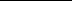 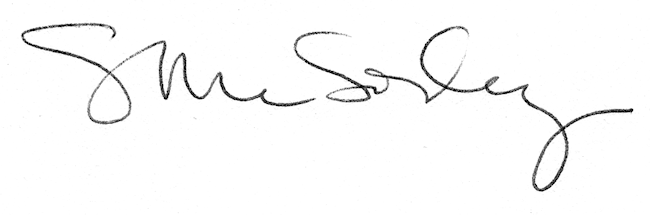 